П Е Р Е Л І Крішень, віднесених до протоколу № 12 від 21.06.2019 рокузасідання виконавчого комітету Фастівської міської радиВИКОНАВЧИЙ КОМІТЕТФастівська міська рада       П Р О Т О К О Л  №  12ЗАСІДАННЯ ВИКОНАВЧОГО КОМІТЕТУФастівської міської ради21	червня	2019 р.Засідання почалося:       13.00Засідання закінчилося:  15.00№ № 304-364
   ФАСТІВСЬКА МІСЬКА РАДА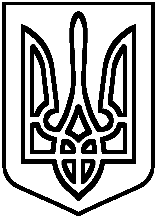           ВИКОНАВЧИЙ КОМІТЕТПорядок денний                засідання виконавчого комітету міської ради21червня2019 р.									13:00Доповідає:Кабанець О.О. – начальник управління соціального захисту населенняПро направлення гр. ****** до психоневрологічного інтернатуДоповідає:Шевченко В.М. – в.о.завідуючого сектором житлової політики, квартирного обліку, розподілу житла, питань гуртожитків і ОСББПро включення до складу сім`ї ****** доньки  ******Про внесення змін до облікової квартирної справи *****Про взяття на квартирний облік та включення до загальних списків на одержання житла ******Про затвердження списків громадян, які перебувають на квартирному обліку у  філії «Рефрижераторна вагонна компанія»АТ «Укрзалізниця» згідно перереєстраціїПро переведення до позачергової черги на одержання житла ***** та включення до складу його сім’ї сина *****Про надання дозволу на приватизацію *****, ****, ****Про надання дозволу на приватизацію *****Про надання дозволу на приватизацію *****Про надання дозволу на приватизацію *****, *****та *****Про надання дозволу на приватизацію ******, ******, ******, ******, ******, ***** та ******* Про надання дозволу на приватизацію ****** та ********Про надання житлової площі ******* та членам її cім’їПро визнання постраждалим внаслідок надзвичайної ситуації,вибуху в багатоквартирному будинку по вул. Садова, 10, в місті Фастові малолітнього ******Доповідає:Кабанець Т.В. – завідуючий сектором торгівлі та транспортуПро внесення змін постійного характеру міського маршруту загального користування №5 «Привокзальна площа - вул. Європейська» Про затвердження мережі автобусних маршрутів загального користування, забезпечення організації пасажирських перевезень на яких покладається на виконавчий комітет Фастівської міської радиПро продовження строку дії договору №19 від 01.10.2014 року на перевезення  пасажирів автомобільним транспортом на міських автобусних маршрутах загального користування Доповідає:Бондарчук А.М. - в.о.директора  КП «Фастівтепломережа»Про встановлення тарифів на теплову енергію  Щодо встановлення тарифів на теплову енергію, на  виробництво теплової енергії, що виробляється на установках з використанням альтернативних джерел енергіїПро надання дозволу КП «Фастівтепломережа» на виведення з експлуатації котельні №26 повул. Великоснітинська,65 м. Фастів та проведення демонтажу теплоенергетичного устаткування з подальшим його використанням на котельних підприємстваПро відключення від централізованого теплопостачання багатоквартирного житлового будинку №2 по вул. Шевченка в м. ФастівДоповідає: Сологуб Т.В.  – в.о.начальника  відділу сфери обслуговування населення, розміщення реклами та захисту прав  споживачівПро припинення дії  Дозволу  на розміщення зовнішньої реклами ТОВ «САВ-ДІСТРИБЬЮШН» від 24.07.2015р. № 111 та Договору на право тимчасового розташування об’єктів зовнішньої реклами  на території м. Фастів від 24. 07.2015р. № 111Про погодження режиму роботи туристичної агенції «TPG» за адресою: вул. Соборна, 21, м. Фастів ФО-П Кучерук В. С.Про продовження дозволу на розміщення об’єкту зовнішньої реклами від 16.03.2018р. № 181на території м.Фастова ФО-П Нікітіна Ю. ППро надання дозволу на розміщення об’єктів зовнішньої реклами на території м.ФастоваФО-П Степанєєв О. О.Про погодження режиму роботи суші - бару «Бонсай» за адресою: вул. Гагаріна, 12, м. Фастів  ФО-П Большакова І. В.Доповідає:Єриш Н.Л. – начальник управління освітиПро заходи щодо підготовки  та організованого початку 2019/2020 навчального  року в м.ФастовіДоповідає:Мазуренко О.М. –в.о. начальника   служби справах дітей та сім,їПро дозвіл гр. ****** на укладання договору  дарування житлового будинку та прилеглої земельної ділянки за адресою:  *****Про дозвіл гр. ****** на продаж автомобіля марки MITSUBISI, модель LANCERПро встановлення малолітній  *******, ****** року народження, статусу дитини, позбавленої батьківського піклування та влаштування до  дитячого будинку сімейного типу *******, закріплення права дитини на житло, опіки над її майном Про дозвіл гр. ****** на укладання договору  дарування 2/5 частки квартири  за адресою:  ********Про дозвіл гр. ******* на укладання договору  дарування 1/5 частки квартири  за адресою:  *******Про дозвіл гр. ******* на укладання договору  дарування 1/5 частки квартири  за адресою:  ******Про дозвіл гр. ****** на укладання договору  дарування 9/100 частини квартири  за адресою:  *******Про дозвіл гр. *******  на укладання договору дарування 1/2 частини житлового будинку та прилеглої земельної ділянки за адресою: *******Про дозвіл гр. ******* на укладання договору  дарування 29/100 частини квартири  за адресою*******Про визначення участі батька у вихованні та спілкуванні з малолітньою дитиною ******Про дозвіл гр. ******, гр. ******, гр. ****** на укладання договору  дарування по 1/4 частці квартири  за адресою:  ******Про дозвіл гр. ****** на укладання договору  дарування квартири  за адресою:  ******Про встановлення статусу дитини, позбавленої батьківського піклування неповнолітній ******** року народження, призначення піклування, закріплення права дитини на житло, опіки над її майном та житломПро визначення особи уповноваженої на складання протоколів про адміністративні правопорушення у справах про невиконання батьками або особами, що їх замінюють, обов’язків щодо виховання дітей, а також невиконання законних вимог посадових (службових) осіб органу опіки та піклування  Доповідає: Бромірський В.О. - начальник відділу 							містобудування та архітектуриПро присвоєння адреси земельній ділянці та завершеному будівництвом магазин у промислових товарів Ворони Віталія Михайловича по вул. Соборна, 40-а у м. ФастівПро присвоєння адреси житловому будинку та земельній ділянці ***** по вул. *******Про  присвоєння адреси майновому комплексу ТОВ «Українське інженерно - виробниче підприємство «Будкомплекс» по вул. Андрія Шептицького, 16-а Про  присвоєння  адреси  житловому будинку  *******вул. *****Про присвоєння адреси частині житлового будинку  ******* по вул. *******Про присвоєння адреси частині житлового будинку ***** по  вул. ******Про присвоєння адреси частині житлового будинку *******по вул. *******Про присвоєння  адреси частині житлового будинку ******по вул. ******Про присвоєння адреси житловому будинку *******по вул. *******Про присвоєння адреси частині житлового будинку ******по вул. *****Про присвоєння адреси частині житлового будинку ***** по вул. ******Про присвоєння адреси частині житлового будинку *****по вул. ******Про присвоєння адреси земельній ділянці *****по пров. ******Про присвоєння адреси частині житлового будинку *****по пров. ******Про присвоєння адреси житловому будинку та земельній ділянці ******по пров. *******Про демонтаж тимчасової споруди ****** по вул. *******Про демонтаж тимчасової споруди *******по вул. Галафеєва, біля підземного переходу, в м. ФастівПро демонтаж тимчасової споруди ТОВ «Київоблпреса»по вул. І.Ступака, біля ЗОШ № 5, в м. ФастівПро надання погодження ТОВ «Фастівське хлібоприймальне підприємство» на отримання містобудівних умов та обмежень Про надання Чапан Тамілі Миколаївні дозволу на переведення квартири з житлового фонду в нежитловий з подальшою реконструкцією під магазин промислових товарів по вул. ******Про надання Швалюк Анатолію Івановичу та Швалюк Наталії Володимирівні  дозволу на переведення квартири з житлового фонду в нежитловий з подальшою реконструкцією під салон краси по вул.******Про надання погодження ****** на отримання містобудівних умов та обмеженьПро надання ******* та ****** дозволу на оформлення паспорта прив’язки групи тимчасових споруд по вул. Соборна, навпроти буд. № 37Міський голова								М.В.НетяжукВИКОНАВЧИЙ КОМІТЕТФастівська міська рада08500 м. Фастів, пл. Соборна,1Протокол  №  12ЗАСІДАННЯ ВИКОНАВЧОГО КОМІТЕТУм. Фастів								21червня           2019 р 	  Головуючий:  Нетяжук  М.В. –  міський голова	   Секретар:     Тхоржевська Л.О. – керуючий справами виконкомуНа засіданні виконкому присутні члени виконкому:	Нетяжук М.В.					Тхоржевська Л.О.Ясінський С.А.					Абрамов А.В.	Зикова О.Б.						Чемерський О.Ю.	Давиденко О.П.					Мельник Д.О.Рудяк Т.Я.						Соловей Ю.В.Форосенко О.М.На засіданні виконкому  відсутні члени виконкому:Хацьола Ю.В.Шаповал А.В.Очеретний Д.В.Кудряшов В.М.Присутні на засіданні виконкому:Алісєєнко Л.М.				–	начальник загального відділуМосійчук Д.Л.				–	в.о. начальникаюридичного							управління,Кабанець О.О.				–	начальник управління соціального 							захисту населення,Шевченко В.М.				–	в.о.завідуючого сектором житлової політики, квартирного обліку, розподілу житла, питань гуртожитків і ОСББ,Кабанець Т.В.				–	завідуючий сектором торгівлі і 							транспорту,Бондарчук А.М.				–	в.о. начальника КП «Фастівтепломережа»,Сологуб Т.В. 				–	в.о. начальника відділу сфери 							обслуговування населення, 							розміщення реклами та захисту прав споживачів,Єриш Н.Л. 					–	начальник управління освіти,Мазуренко О.М.				–	в.о. начальника служби у справах 							дітей та сім’ї,Бромірський В.О.				–	начальник відділу містобудування 							та архітектури,******Нетяжук М.В. Пропозиція внести до порядку денного два додаткові питання:Про надання погодження ******на отримання містобудівних умов та обмежень Про дозвіл гр.****** на укладання договору дарування ½ частини житлового будинку та ½ прилеглої земельної ділянки за адресою: *******Голосували за пропозицію: за – «10»; проти – «0»; утримались «0».		Голосували за порядок денний з пропозицією:		за  – «10»; проти – «0»; утримались «0».		Порядок денний затвердженоСЛУХАЛИ:Доповідає:Кабанець О.О.Про направлення гр. *****до психоневрологічного інтернатуГолосували: за – «10»; проти – «0»; утримались «0».		Рішення   прийнято  (додається).Доповідає:Шевченко В.М.Про включення до складу сім`ї ***** доньки  *****Голосували: за – «10»; проти – «0»; утримались «0».			Рішення   прийнято  (додається).Про внесення змін до облікової квартирної справи *****Виступив:Зикова О.Б. Пропозиція: зняти з розгляду та відправити на доопрацюванняГолосували: за – «10»; проти – «0»; утримались «0».Питання знято на доопрацювання.Про взяття на квартирний облік та включення до загальних списків на одержання житла  *****Голосували: за – «10»; проти – «0»; утримались «0».		Рішення   прийнято  (додається).Про затвердження списків громадян, які перебувають на квартирному обліку у  філії «Рефрижераторна вагонна компанія»АТ «Укрзалізниця» згідно перереєстраціїГолосували: за – «10»; проти – «0»; утримались «0».		Рішення   прийнято  (додається).Про переведення до позачергової черги на одержання житла ***** та включення до складу його сім’ї сина ******Виступив:Зикова О.Б., Давиденко О.П.Пропозиція: зняти з розгляду та відправити на доопрацюванняГолосували: за – «10»; проти – «0»; утримались «0».Про надання дозволу на приватизацію ******, *******, ******Голосували: за – «10»; проти – «0»; утримались «0».		Рішення   прийнято  (додається).Про надання дозволу на приватизацію ******Голосували: за – «10»; проти – «0»; утримались «0».		Рішення   прийнято  (додається).Про надання дозволу на приватизацію ******Голосували: за – «10»; проти – «0»; утримались «0».		Рішення   прийнято  (додається).Про надання дозволу на приватизацію *******, ******* та ****** Голосували: за – «10»; проти – «0»; утримались «0».		Рішення   прийнято  (додається).Про надання дозволу на приватизацію ******, *******, ******, ******,******, *****та ****** Голосували: за – «10»; проти – «0»; утримались «0».		Рішення   прийнято  (додається).Про надання дозволу на приватизацію *****та ******Голосували: за – «10»; проти – «0»; утримались «0».		Рішення   прийнято  (додається).Про надання житлової площі *****та членам її cім’ї   Пропозиція: зняти з розгляду та відправити на доопрацюванняГолосували: за – «10»; проти – «0»; утримались «0».Питання знято на доопрацювання.Про визнання постраждалим внаслідок надзвичайної ситуації,вибуху в багатоквартирному будинку по вул. Садова, 10, в місті Фастові  малолітнього *******Виступив:Зикова О.Б., Давиденко О.П.Голосували: за – «9»; проти – «0»; утримались «1».		Рішення   прийнято  (додається).Доповідає:Кабанець Т.В. Про внесення змін постійного характеру міського маршруту загального користування №5 «Привокзальна площа - вул. Європейська» Голосували: за – «10»; проти – «0»; утримались «0».		Рішення   прийнято  (додається).Про затвердження мережі автобусних маршрутів загального користування, забезпечення організації пасажирських перевезень на яких покладається на виконавчий комітет Фастівської міської радиГолосували: за – «10»; проти – «0»; утримались «0».		Рішення   прийнято  (додається).Про продовження строку дії договору №19 від 01.10.2014 року на перевезення  пасажирів автомобільним транспортом на міських автобусних маршрутах загального користуванняВиступив:Зикова О.Б., Кучерук В., Абрамов А.В.Голосували: за – «0»; проти – «10»; утримались «0».		Рішення не прийнято.Доповідає:Бондарчук А.М.Про встановлення тарифів на теплову енергіюГолосували: за – «10»; проти – «0»; утримались «0»..			Рішення   прийнято  (додається).Щодо встановлення тарифів на теплову енергію, на  виробництво теплової енергії, що виробляється на установках з використанням альтернативних джерел енергіїГолосували: за – «10»; проти – «0»; утримались «0»..			Рішення   прийнято  (додається).Про надання дозволу КП «Фастівтепломережа» на виведення з експлуатації котельні №26 по вул. Великоснітинська,65 м. Фастів та проведення демонтажу теплоенергетичного устаткування з подальшим його використанням на котельних підприємстваГолосували: за – «11»; проти – «0»; утримались «0».			Рішення   прийнято  (додається).Виступив:Нетяжук М.В.Пропозиція: надати протокольне доручення секретарю ради сформувати робочу групу щодо обстеження теплоенергетичного устаткування для демонтажуГолосували: за – «10»; проти – «0»; утримались «0».Про відключення від централізованого теплопостачання багатоквартирного житлового будинку №2 по вул. Шевченка в м. Фастів.Голосували: за – «0»; проти – «11»; утримались «0».			Рішення   прийнято  (додається).Доповідає:Сологуб Т.В.Про припинення дії  Дозволу  на розміщення зовнішньої реклами ТОВ «САВ-ДІСТРИБЬЮШН» від 24.07.2015р. № 111 та Договору на право тимчасового розташування об’єктів зовнішньої реклами  на території м. Фастів від 24. 07.2015р. № 111Голосували: за – «11»; проти – «0»; утримались «0».			Рішення   прийнято  (додається).Про погодження режиму роботи туристичної агенції «TPG» за адресою: вул. Соборна, 21, м. Фастів ФО-П Кучерук В. С.Голосували: за – «11»; проти – «0»; утримались «0».			Рішення   прийнято  (додається).Про продовження дозволу на розміщення об’єкту зовнішньої реклами від 16.03.2018р. № 181на території м.Фастова ФО-П Нікітіна Ю. П.Голосували: за – «11»; проти – «0»; утримались «0».			Рішення   прийнято  (додається).Про надання дозволу на розміщення об’єктів зовнішньої реклами на території м.Фастова ФО-П Степанєєв О. О.Голосували: за – «11»; проти – «0»; утримались «0».			Рішення   прийнято  (додається).Про погодження режиму роботи суші - бару «Бонсай» за адресою:   вул. Гагаріна, 12, м. Фастів  ФО-П Большакова І. В.Голосували: за – «11»; проти – «0»; утримались «0».			Рішення   прийнято  (додається).Доповідає:Єриш Н.Л.Про заходи щодо підготовки та організованого початку2019/2020навчальногороку в м.ФастовіГолосували: за – «11»; проти – «0»; утримались «0».			Рішення   прийнято  (додається).Доповідає:Мазуренко О.М.Про дозвіл гр. ***** на укладання договору  дарування житлового будинку та прилеглої земельної ділянки за адресою******Голосували: за – «11»; проти – «0»; утримались «0».			Рішення   прийнято  (додається).Про дозвіл гр. ******* на продаж  автомобіля  марки MITSUBISI, модель LANCERГолосували: за – «11»; проти – «0»; утримались «0».			Рішення   прийнято  (додається).Про встановлення малолітній  *****,***року народження, статусу дитини, позбавленої батьківського піклування та влаштування до  дитячого будинку сімейного типу *******, закріплення права дитини на житло, опіки над її майном Голосували: за – «11»; проти – «0»; утримались «0».			Рішення   прийнято  (додається).Про дозвіл гр. ******* на укладання договору  дарування 2/5 частки квартири  за адресою******Голосували: за – «11»; проти – «0»; утримались «0».			Рішення   прийнято  (додається).Про дозвіл гр. ******* на укладання договору  дарування 1/5 частки квартири  за адресою:  *****Голосували: за – «11»; проти – «0»; утримались «0».			Рішення   прийнято  (додається).Про дозвіл гр. ***** на укладання договору  дарування 1/5 частки квартири  за адресою:  ******Голосували: за – «11»; проти – «0»; утримались «0».			Рішення   прийнято  (додається).Про дозвіл гр. ****** на укладання договору  дарування 9/100 частини квартири  за адресою:  ******Голосували: за – «10»; проти – «0»; утримались «0».			Рішення   прийнято  (додається).Про дозвіл гр. ******  на укладання договору дарування 1/2 частини житлового будинку та прилеглої земельної ділянки за адресою: ******Голосували: за – «10»; проти – «0»; утримались «0».			Рішення   прийнято  (додається).Про дозвіл гр. ****** на укладання договору  дарування 29/100 частини квартири  за адресою:  *******Голосували: за – «10»; проти – «0»; утримались «0».			Рішення   прийнято  (додається).Про визначення участі батька у вихованні та спілкуванні з малолітньою дитиною *******Голосували: за – «11»; проти – «0»; утримались «0».			Рішення   прийнято  (додається).Про дозвіл гр. ******, гр. *******, гр. ****** на укладання договору  дарування по 1/4 частці квартири  за адресою:  ******Голосували: за – «11»; проти – «0»; утримались «0».			Рішення   прийнято  (додається).Про дозвіл гр. ****** на укладання договору  дарування квартири  за адресою:  ******Голосували: за – «11»; проти – «0»; утримались «0».			Рішення   прийнято  (додається).Про встановлення статусу дитини, позбавленої батьківського піклування неповнолітній *******,**** року народження, призначення піклування, закріплення права дитини на житло, опіки над її майном та житломГолосували: за – «11»; проти – «0»; утримались «0».			Рішення   прийнято  (додається).Про визначення особи уповноваженої на складання протоколів про адміністративні правопорушення у справах про невиконання батьками або особами, що їх замінюють, обов’язків щодо виховання дітей, а також невиконання законних вимог посадових (службових) осіб органу опіки та піклуванняВиступив: Давиденко О.П., Форосенко О.М.Голосували: за – «11»; проти – «0»; утримались «0».		Рішення   прийнято  (додається).Про дозвіл гр. ******* на укладання договору  дарування 1/2 частини житлового будинку та 1/2 прилеглої земельної ділянки  за адресою:  ******Голосували: за – «11»; проти – «0»; утримались «0».		Рішення   прийнято  (додається).Доповідає:Бромірський В.О.Про присвоєння адреси земельній ділянці та завершеному будівництвом магазину промислових товарів ******по вул. ******Голосували: за – «10»; проти – «0»; утримались «0».		Рішення   прийнято  (додається).Про присвоєння адреси житловому будинку та земельній ділянці ****** по вул. *******Голосували: за – «10»; проти – «0»; утримались «0».		Рішення   прийнято  (додається).Про  присвоєння адреси майновому комплексу ТОВ «Українське інженерно -виробниче підприємство «Будкомплекс» по вул. Андрія Шептицького, 16-а Голосували: за – «10»; проти – «0»; утримались «0».		Рішення   прийнято  (додається).Про  присвоєння  адреси  житловому будинку  *******вул. *******Голосували: за – «10»; проти – «0»; утримались «0».		Рішення   прийнято  (додається).Про присвоєння адреси частині житлового будинку  ******по вул. *****Голосували: за – «10»; проти – «0»; утримались «0».		Рішення   прийнято  (додається).Про присвоєння адреси частині житлового будинку ******по  вул. ******Голосували: за – «10»; проти – «0»; утримались «0».		Рішення   прийнято  (додається).Про присвоєння адреси частині житлового будинку *******по вул. ******Голосували: за – «10»; проти – «0»; утримались «0».		Рішення   прийнято  (додається).Про присвоєння  адреси частині житлового будинку ******по вул. ******Голосували: за – «10»; проти – «0»; утримались «0».		Рішення   прийнято  (додається).Про присвоєння адреси житловому будинку *****по вул. ******Голосували: за – «10»; проти – «0»; утримались «0».		Рішення   прийнято  (додається).Про присвоєння адреси частині житлового будинку *****Голосували: за – «10»; проти – «0»; утримались «0».		Рішення   прийнято  (додається).Про присвоєння адреси частині житлового будинку ****по вул. *****Голосували: за – «10»; проти – «0»; утримались «0».		Рішення   прийнято  (додається).Про присвоєння адреси частині житлового будинку ******по вул. *****Голосували: за – «10»; проти – «0»; утримались «0».		Рішення   прийнято  (додається).Про присвоєння адреси земельній ділянці *****по пров. *****Голосували: за – «10»; проти – «0»; утримались «0».		Рішення   прийнято  (додається).Про присвоєння адреси частині житлового будинку *****по пров. *****Голосували: за – «11»; проти – «0»; утримались «0».		Рішення   прийнято  (додається).Про присвоєння адреси житловому будинку та земельній ділянці *****по пров. ******Голосували: за – «11»; проти – «0»; утримались «0».		Рішення   прийнято  (додається).Про демонтаж тимчасової споруди ****** по вул. Галафеєва, біля буд. № 14, в м. ФастівГолосували: за – «11»; проти – «0»; утримались «0».		Рішення   прийнято  (додається).Про демонтаж тимчасової споруди ******по вул. Галафеєва, біля підземного переходу, в м. ФастівГолосували: за – «11»; проти – «0»; утримались «0».		Рішення   прийнято  (додається).Про демонтаж тимчасової споруди ТОВ «Київоблпреса»по вул. І.Ступака, біля ЗОШ № 5, в м. ФастівПро надання погодження ТОВ «Фастівське хлібоприймальне підприємство» на отримання містобудівних умов та обмежень Голосували: за – «11»; проти – «0»; утримались «0».		Рішення   прийнято  (додається).Про надання  Чапан Таміла Миколаївні  дозволу на переведення квартири з житлового фонду в нежитловий з подальшою реконструкцією під магазин промислових товарів по вул. ******Голосували: за – «11»; проти – «0»; утримались «0».		Рішення   прийнято  (додається).Про надання Швалюк Анатолій Іванович та Швалюк Наталія Володимирівна  дозволу на переведення квартири з житлового фонду в нежитловий з подальшою реконструкцією під салон краси по вул. Соборна, 65, кв. 77Голосували: за – «11»; проти – «0»; утримались «0».		Рішення   прийнято  (додається).Про надання погодження ****** на отримання містобудівних умов та обмеженьГолосували: за – «11»; проти – «0»; утримались «0».		Рішення   прийнято  (додається).Про надання ***** та ******дозволу на оформлення паспорта прив’язки групи тимчасових споруд по вул. Соборна, навпроти буд. № 37Голосували: за – «11»; проти – «0»; утримались «0».		Рішення   прийнято  (додається).Про надання погодження ****** на отримання містобудівних умов та обмеженьГолосували: за – «11»; проти – «0»; утримались «0».		Рішення   прийнято  (додається).	Міський голова						М.В.Нетяжук	 Секретар 							Л.О.Тхоржевська№п/пЗміст  рішення№ рішенняПримітка1Про направлення гр. ******до психоневрологічного інтернату3042Про включення до складу сім`ї ****** доньки  *****3053Про взяття на квартирний облік та включення до загальних списків на одержання житла ******3064Про затвердження списків громадян, які перебувають на квартирному обліку у  філії «Рефрижераторна вагонна компанія»АТ «Укрзалізниця» згідно перереєстрації3075Про надання дозволу на приватизацію ******, *******, ******3086Про надання дозволу на приватизацію ******3097Про надання дозволу на приватизацію *******3108Про надання дозволу на приватизацію ******, *******та ******* 3119Про надання дозволу на приватизацію ******, *******, ******, *****,******, ******* та ******* 31210Про надання дозволу на приватизацію ******* та *******31311Про визнання постраждалим внаслідок надзвичайної ситуації, вибуху в багатоквартирному будинку по вул. Садова, 10, в місті Фастові малолітнього *******31412Про внесення змін постійного характеру міського маршруту загального користування №5 «Привокзальна площа - вул. Європейська» 31513Про затвердження мережі автобусних маршрутів загального користування, забезпечення організації пасажирських перевезень на яких покладається на виконавчий комітет Фастівської міської ради31614Про встановлення тарифів на теплову енергію  31715Щодо встановлення тарифів на теплову енергію, на  виробництво теплової енергії, що виробляється на установках з використанням альтернативних джерел енергії31816Про надання дозволу КП «Фастівтепломережа» на виведення з експлуатації котельні №26 по вул. Великоснітинська,65 м. Фастів та проведення демонтажу теплоенергетичного устаткування з подальшим його використанням на котельних підприємства31917Про припинення дії Дозволу  на розміщення зовнішньої реклами ТОВ «САВ-ДІСТРИБЬЮШН» від 24.07.2015р. № 111 та Договору на право тимчасового розташування об’єктів зовнішньої реклами  на території м. Фастів від 24. 07.2015р. № 11132018Про погодження режиму роботи туристичної агенції «TPG» за адресою: вул. Соборна, 21, м. Фастів ФО-П Кучерук В. С.32119Про продовження дозволу на розміщення об’єкту зовнішньої реклами від 16.03.2018р. № 181 на території м.Фастова ФО-П Нікітіна Ю. П32220Про наданнядозволу на розміщення об’єктів зовнішньої реклами на території м.Фастова ФО-П СтепанєєвО. О.32321Про погодження режиму роботи суші - бару «Бонсай» за адресою:   вул. Гагаріна, 12, м. Фастів  ФО-П Большакова І. В.32422Про заходи щодо підготовки та організованого початку 2019/2020 навчального року в м.Фастові32523Про дозвіл гр. ***** на укладання договору  дарування житлового будинку та прилеглої земельної ділянки за адресою:  ******32624Про дозвіл гр. ******* продаж автомобіля марки MITSUBISI, модель LANCER32725Про встановлення малолітній  Андрієнко ******року народження, статусу дитини, позбавленої батьківського піклування та влаштування до  дитячого будинку сімейного типу *******, закріплення права дитини на житло, опіки над її майном32826Про дозвіл гр. ****** на укладання договору  дарування 2/5 частки квартири  за адресою:  Київська обл., м. Фастів, вул. *****32927Про дозвіл гр. ******на укладання договору  дарування 1/5 частки квартири  за адресою:  ******33028Про дозвіл гр. ****** на укладання договору  дарування 1/5 частки квартири  за адресою:  ******33129Про дозвіл гр. ****** на укладання договору  дарування 9/100 частини квартири  за адресою:  ******33230Про дозвіл гр. ******на укладання договору дарування 1/2 частини житлового будинку та прилеглої земельної ділянки за адресою: *****33331Про дозвіл гр. *****на укладання договору  дарування 29/100 частини квартири  за адресою:  *****33432Про визначення участі батька у вихованні та спілкуванні з малолітньою дитиною ******33533Про дозвіл гр. ******, гр. *****, гр. ******* на укладання договору  дарування по 1/4 частці квартири  за адресою:  *******33634Про дозвіл гр. ******* на укладання договору  дарування квартири  за адресою:  ******33735Про встановлення статусу дитини, позбавленої батьківського піклування неповнолітній ******року народження, призначення піклування, закріплення права дитини на житло, опіки над її майном та житлом33836Про визначення особи уповноваженої на складання протоколів про адміністративні правопорушення у справах про невиконання батьками або особами, що їх замінюють, обов’язків щодо виховання дітей, а також невиконання законних вимог посадових (службових) осіб органу опіки та піклування33937Про дозвіл гр. ***** на укладання договору  дарування 1/2 частини житлового будинку та 1/2 прилеглої земельної ділянки  за адресою:  *****34038Про присвоєння адреси земельній ділянці та завершеному будівництвом магазину промислових товарів Ворони Віталія Михайловича по вул. Соборна, 40-а у м. Фастів34139Про присвоєння адреси житловому будинку та земельній ділянці *****по вул. *****34240Про  присвоєння адреси майновому комплексу ТОВ «Українське інженерно -виробниче підприємство «Будкомплекс» по вул. Андрія Шептицького, 16-а34341Про присвоєння адреси  житловому будинку ***** по ******34442Про присвоєння адреси частині житлового будинку  ****** по вул. *****34543Про присвоєння адреси частині житлового будинку ***** по  вул. ******34644Про присвоєння адреси частині житлового будинку ****** по вул. *****34745Про присвоєння  адреси частині житлового будинку *****по вул. *****34846Про присвоєння адреси житловому будинку ****** по вул. ******34947Про присвоєння адреси частині житлового будинку ******по вул. *******35048Про присвоєння адреси частині житлового будинку *****по вул. *******35149Про присвоєння адреси частині житлового будинку ****** по *******35250Про присвоєння адреси земельній ділянці ****** по пров. ******35351Про присвоєння адреси частині житлового будинку ******по пров. ******35452Про присвоєння адреси житловому будинку та земельній ділянці ******по пров. ******35353Про демонтаж тимчасової споруди ****** по вул. Галафеєва, біля буд. № 14, в м. Фастів35654Про демонтаж тимчасової споруди ****** по вул. Галафеєва, біля підземного переходу, в м. Фастів35755Про демонтаж тимчасової споруди ТОВ «Київоблпреса»по вул. І.Ступака, біля ЗОШ № 5, в м. Фастів35856Про надання погодження ТОВ «Фастівське хлібоприймальне підприємство» на отримання містобудівних умов та обмежень35957Про надання Чапан Тамілі Миколаївні дозволу на переведення квартири з житлового фонду в нежитловий з подальшою реконструкцією під магазин промислових товарів по вул. **** 36058Про надання Швалюк Анатолію Івановичу та Швалюк Наталії Володимирівні дозволу на переведення квартири з житлового фонду в нежитловий з подальшою реконструкцією під салон краси по вул. *****36159Про надання погодження ******* на отримання містобудівних умов та обмежень36260Про надання ******та ******дозволу на оформлення паспорта прив’язки групи тимчасових споруд по вул. ******36361Про надання погодження ***** на отримання містобудівних умов та обмежень364